    TEST VŠEOBECNÉ POHYBOVÉ ZDATNOSTI PRO BUDOUCÍ PRVŇÁČKYV ZŠ Rakovského otevíráme nové sportovní třídyPřijímáme žáky do 1. ročníku školního roku 2018/19 na základě prokázání pohybové zdatnosti.           Přihlášky odesílejte na adresu klara.sukova@zsrakovskeho.cz  do 13.3.2018.Test všeobecné pohybové zdatnosti pro budoucí prvňáčky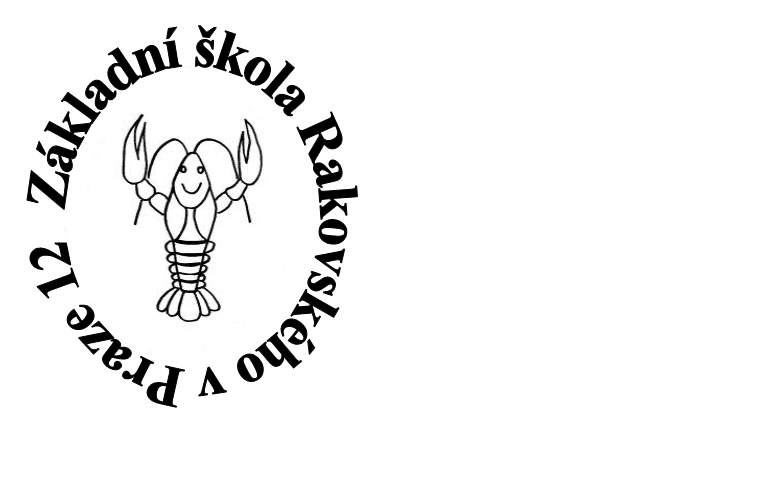 Místo:  ZŠ Rakovského v Praze 12Termín: čtvrtek  15.3.2017 od 15:00 do 16:30 hodin                 Sraz:  v 15:00 hodin, areál Ráček z ulice Pejevové u vchodu do                                        tělocvičenS sebou: sportovní oblečení, obuv do tělocvičnyZaměření přijímacího testu:a) krátký rozhovor s rodiči i dítětem o jeho zájmech a motivaci pro sportb) sportovní část je zaměřena na zjišťování předpokladů pro sport, nikoli na okamžitý výkon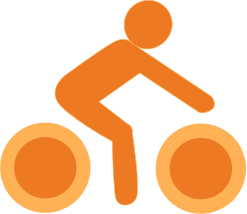 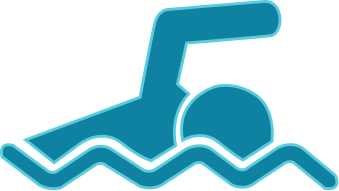 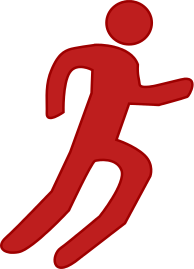 